Об основных направлениях бюджетной политики Шераутского сельского поселения Комсомольского района Чувашской Республики на 2020 год и на плановый период 2021 и 2022 годов Руководствуясь статьей 22 Устава Шераутского сельского поселения Комсомольского района Чувашской Республики п о с т а н о в л я ю:1. Определить основными направлениями бюджетной политики Шераутского сельского поселения Комсомольского района Чувашской Республики (далее – Шераутского сельское поселение) на 2020 год и на плановый период 2021 и 2022 годов: формирование условий для ускорения темпов экономического роста и роста доходного потенциала бюджета Шераутского сельского поселения;концентрацию ресурсов на достижении целей и результатов региональных проектов, направленных на реализацию национальных проектов (программ) и федеральных проектов, входящих в состав национальных проектов (программ) (далее – региональные проекты), на безусловном выполнении задач, поставленных в национальных проектах (программах) по основным направлениям стратегического развития Российской Федерации;обеспечение долгосрочной устойчивости бюджета Шераутского сельского поселения, повышения качества управления муниципальными финансами.2. Администрации Шераутского сельского поселения обеспечить:рост налоговых и неналоговых доходов бюджета Шераутского сельского поселения;повышение предсказуемости в работе бизнеса, содействие в реализации конкретных инвестиционных проектов;реализацию мероприятий по формированию справедливых конкурентных условий для предпринимательства;повышение эффективности налоговых расходов бюджета Шераутского сельского поселения;проведение ответственной бюджетной политики, направленной на снижение рисков возникновения просроченной кредиторской задолженности, недопущение принятия новых расходных обязательств, не обеспеченных стабильными доходными источниками; расширение горизонта бюджетного планирования;совершенствование инструментария реализации муниципальных программ Шераутского сельского поселения;развитие системы муниципального финансового контроля, повышение качества финансового менеджмента главных администраторов средств бюджета Шераутского сельского поселения;повышение качества внутреннего финансового контроля, направленного на достижение установленных критериев (показателей) результативности и эффективности использования бюджетных средств.проведение обзоров бюджетных расходов, актуализацию норм и правил определения расходных обязательств, повышение операционной эффективности бюджетных расходов;повышение качества ведения бюджетного учета и составления отчетности;повышение качества управления муниципальными финансами;достижение целевых показателей результативности использования межбюджетных трансфертов, предоставляемых из бюджета Комсомольского района;выполнение контрольных точек и результатов региональных проектов;эффективное и своевременное освоение бюджетных средств, в том числе за счет своевременного проведения конкурсных процедур и заключения контрактов для обеспечения нужд Шераутского сельского поселения;контроль за сроками и качеством выполнения заключенных муниципальных контрактов;обеспечение открытости и прозрачности бюджетного процесса.Глава Шераутскогосельского поселения                                                                    С.М.МаштановЧĂВАШ РЕСПУБЛИКИКОМСОМОЛЬСКИ  РАЙОНĚ 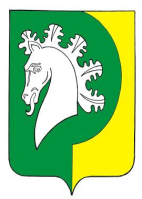 ЧУВАШСКАЯ РЕСПУБЛИКА КОМСОМОЛЬСКИЙ РАЙОН  ШУРУТ  ЯЛ ПОСЕЛЕНИЙĚН АДМИНИСТРАЦИЙĚ ЙЫШĂНУиюлӗн «05» - мӗшӗ 2019ç.  № 42Шурут  ялěАДМИНИСТРАЦИЯ ШЕРАУТСКОГО СЕЛЬСКОГОПОСЕЛЕНИЯ ПОСТАНОВЛЕНИЕ«05» июля 2019г.   № 42село Шерауты